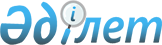 О признании утратившими силу некоторых решений Правительства Республики КазахстанПостановление Правительства Республики Казахстан от 26 октября 2018 года № 683.
      Правительство Республики Казахстан ПОСТАНОВЛЯЕТ:
      1. Признать утратившими силу некоторые решения Правительства Республики Казахстан согласно приложению к настоящему постановлению.
      2. Настоящее постановление вводится в действие со дня его первого официального опубликования. Перечень утративших силу некоторых решений Правительства Республики Казахстан
      1. Постановление Правительства Республики Казахстан от 30 марта 2009 года № 428 "Об утверждении ставок сбора за государственную регистрацию прав на недвижимое имущество, производимую в ускоренном порядке" (САПП Республики Казахстан, 2009 г., № 17, ст. 149).
      2. Постановление Правительства Республики Казахстан от 9 декабря 2010 года № 1338 "О внесении изменений в постановление Правительства Республики Казахстан от 30 марта 2009 года № 428" (САПП Республики Казахстан, 2011 г., № 5, ст. 56).
      3. Пункт 17 постановления Правительства Республики Казахстан от 18 июля 2011 года № 820 "О внесении изменений в некоторые решения Правительства Республики Казахстан" (САПП Республики Казахстан, 2011 г., № 47, ст. 643).
					© 2012. РГП на ПХВ «Институт законодательства и правовой информации Республики Казахстан» Министерства юстиции Республики Казахстан
				
      Премьер-Министр 
Республики Казахстан 

Б. Сагинтаев
Приложение
к постановлению Правительства
Республики Казахстан
от 26 октября 2018 года № 683